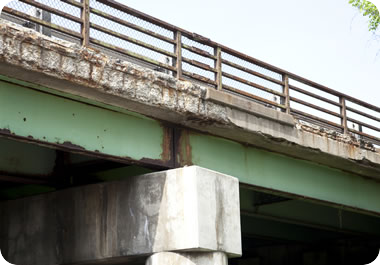 The bridge is deteriorating. 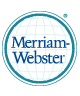 Learner’s Word of the DayJune 27, 2021deteriorate   /dɪˈtirijəˌreɪt/   verb 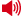 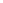 1 [no object] : to become worse as time passes1 [no object] : to become worse as time passes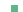 The weather gradually deteriorated [=worsened] as the day went on.Her health continues to deteriorate. [=decline]efforts to save a deteriorating rain forestThe disagreement deteriorated into a fight. [=the disagreement got worse and eventually became a fight]2 [+ object] : to make (something) worse2 [+ object] : to make (something) worseExposure to rain and sun will gradually deteriorate the paint.— deteriorated adjective— deteriorated adjectivea deteriorated [=run-down, dilapidated] buildinga badly deteriorated part of the city